Список участников региональной предметной олимпиады для обучающихся начальных классов по математике1 класс 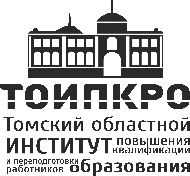 Областное государственное бюджетноеучреждение дополнительного профессионального образования «Томский областной институт повышения квалификации и переподготовки работников образования» (ТОИПКРО). Томск, ул. Пирогова,10, телефон (3822) 902055, факс (3822) 90-20 55№ФИО ребенкаФИО педагогаОбразовательная организациядиплом/сертификаткол-во балловАлпатов АртемийМунгалова Татьяна БорисовнаМБОУ «Богашевская СОШ им.А.И.Федорова» участник3Аникин Матвей Завьялова Наталья АлександровнаМАОУ СОШ №32 г.Томскаучастник27Аносова Екатерина Бедарева Лариса КонстантиновнаМАОУ «Зональненская СОШ» Томского районаучастник25Антипова Ульяна Молчанова Ольга НиколаевнаМБОУ «Нелюбинская СОШ» участник15Будаков Богдан Аблизатова Евгения ВладимировнаМАОУ СОШ №14 имени А.Ф. Лебедеваучастник26Бычкова ИнгаМунгалова Татьяна БорисовнаМБОУ «Богашевская СОШ им.А.И.Федорова» участник9Виндец ДмитрийДоманская Елена АнатольевнаМБОУ «Богашевская СОШ им.А.И.Федорова» Томского районаучастник12Вялов Никита Молчанова Ольга НиколаевнаМБОУ «Нелюбинская СОШ» участник22Гордиенко УльянаЗубарева Наталья ВикторовнаМАОУ СОШ №30участник27Горобец АлексейМАОУ СОШ №14 имени А.Ф. Лебедеваучастник20Гунько ПолинаДоманская Елена АнатольевнаМБОУ «Богашевская СОШ им.А.И.Федорова» Томского районаучастник21Еничева Янина Молчанова Ольга НиколаевнаМБОУ «Нелюбинская СОШ» участник22Ильин Лев Паньковская Елена ВасильевнаМБОУ СОШ № 49участник25Имыкшенов Максим Головастикова Татьяна Михайловнапрогимназии "Кристина"участник15Калимбах  Диана Стадлер Ольга Александровнапрогимназии "Кристина"участник21Карпенко Ксения Головастикова Татьяна Михайловнапрогимназии "Кристина"участник15Кишларь Илья Головастикова Татьяна Михайловнапрогимназии "Кристина"участник29Колченко ВалерияКосенчук Наталия ЭдуардовнаМАОУ гимназия №18 участник20Комаровский Максим Молчанова Ольга НиколаевнаМБОУ «Нелюбинская СОШ» участник20КомиссаровКирилл Михеева Наталья ВалерьевнаМАОУ СОШ №32 г.Томскаучастник25Константинов АртемМордовина Галина ВикторовнаМАОУ СОШ №58участник15Коростылев ЯрославЗубарева Наталья ВикторовнаМАОУ СОШ №30участник21Корсак Елизавета Бедарева Лариса КонстантиновнаМАОУ «Зональненская СОШ» Томского районаучастник26Максиков  Иван Долгополова Елена ВладимировнаМАОУ СОШ №14 имени А.Ф. ЛебедеваIII место31Марченко ЯромирДоманская Елена АнатольевнаМБОУ «Богашевская СОШ им.А.И.Федорова» Томского районаучастник27Мерзляков Ярослав ОлеговичГоловастикова Татьяна Михайловнапрогимназии "Кристина"участник24Мироненко Антон СергеевичГоловастикова Татьяна Михайловнапрогимназии "Кристина"участник17Неганов Арсений Молчанова Ольга НиколаевнаМБОУ «Нелюбинская СОШ» участник13Немцов Алексей Головастикова Татьяна Михайловнапрогимназии "Кристина"3 место31Плишкина  Александра Стадлер Ольга Александровнапрогимназии "Кристина"участник28Повар  Диана АлександровнаСтадлер Ольга Александровнапрогимназии "Кристина"1 место33Русинов Вячеслав Молчанова Ольга НиколаевнаМБОУ «Нелюбинская СОШ» участник27Рябков Лев Завьялова Наталья АлександровнаМАОУ СОШ №32 г.Томска2 место32Савина ЮлияКосенчук Наталия ЭдуардовнаМАОУ гимназия №18 участник14Сафтдинова ДарьяДоманская Елена АнатольевнаМБОУ «Богашевская СОШ им.А.И.Федорова» Томского районаучастник25Соболева АнастасияКосенчук Наталия ЭдуардовнаМАОУ гимназия №18 участник25Трубицына СофияКосенчук Наталия ЭдуардовнаМАОУ гимназия №18 участник25Трунов НикитаМунгалова Татьяна БорисовнаМБОУ «Богашевская СОШ им.А.И.Федорова» Томского районаучастник14Хребтова СофьяДоманская Елена АнатольевнаМБОУ «Богашевская СОШ им.А.И.Федорова» Томского районаучастник15Чеушев Кирилл Молчанова Ольга НиколаевнаМБОУ «Нелюбинская СОШ» участник14Чуклай ВладиславАблизатова Евгения ВладимировнаМАОУ СОШ №14 имени А.Ф. Лебедеваучастник14Шашенко Анастасия Аблизатова Евгения ВладимировнаМАОУ СОШ №14 имени А.Ф. Лебедеваучастник29Шибинская Ксения Паньковская Елена ВасильевнаМБОУ СОШ № 49участник29Ширшов РавильДоманская Елена АнатольевнаМБОУ «Богашевская СОШ им.А.И.Федорова» Томского районаучастник18Шульга  Екатерина  Стадлер Ольга Александровнапрогимназии "Кристина"участник25Щеглова СофьяДоманская Елена АнатольевнаМБОУ «Богашевская СОШ им.А.И.Федорова» Томского районаучастник16